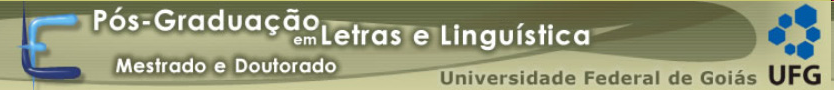 		CADASTRO DE DOCENTE CONVIDADO(A) EXTERNO(A)Recebido pela Secretaria em:       /        / Nome: Nome: Nome: Nome: Nome: Nome: Nome: Nome: Nome: Data de nascimento:       /     /Data de nascimento:       /     /Data de nascimento:       /     /Data de nascimento:       /     /Cidade de Nascimento:                        Cidade de Nascimento:                        Cidade de Nascimento:                        Cidade de Nascimento:                        Cidade de Nascimento:                        Nome da mãe:Nome da mãe:Nome da mãe:Nome da mãe:Nome da mãe:Nome da mãe:Nome da mãe:Nome da mãe:Nome da mãe:Nac.:                                      Estado civil:                                        CPF:Nac.:                                      Estado civil:                                        CPF:Nac.:                                      Estado civil:                                        CPF:Nac.:                                      Estado civil:                                        CPF:Nac.:                                      Estado civil:                                        CPF:Nac.:                                      Estado civil:                                        CPF:Nac.:                                      Estado civil:                                        CPF:Nac.:                                      Estado civil:                                        CPF:Nac.:                                      Estado civil:                                        CPF:RG:Órgão expedidor:Órgão expedidor:Órgão expedidor:Órgão expedidor:Órgão expedidor:Órgão expedidor:Data da expedição:Data da expedição:Endereço:Endereço:Endereço:Endereço:Endereço:Endereço:Endereço:Endereço:Endereço:Bairro:Bairro:Bairro:Cidade:Cidade:Cidade:Cidade:Cidade:Estado:CEP:CEP:Tel. fixo:                                               Celular:Tel. fixo:                                               Celular:Tel. fixo:                                               Celular:Tel. fixo:                                               Celular:Tel. fixo:                                               Celular:Tel. fixo:                                               Celular:Tel. fixo:                                               Celular:E-mail:E-mail:E-mail:E-mail:E-mail:E-mail:E-mail:E-mail:E-mail:Título:Título:Título:Título:Título:Título:Ano de titulação:    Ano de titulação:    Ano de titulação:    Área:Área:Área:Área:Área:Universidade de titulação:Universidade de titulação:Universidade de titulação:Universidade de titulação:Linha de pesquisa:Linha de pesquisa:Linha de pesquisa:Linha de pesquisa:Linha de pesquisa:Linha de pesquisa:Linha de pesquisa:Linha de pesquisa:Linha de pesquisa:Instituição:         Instituição:         Instituição:         Instituição:         Instituição:         Instituição:         Instituição:         Instituição:         Instituição:         Programa de Pós-Graduação:Programa de Pós-Graduação:Programa de Pós-Graduação:Programa de Pós-Graduação:Programa de Pós-Graduação:Programa de Pós-Graduação:Programa de Pós-Graduação:Programa de Pós-Graduação:Programa de Pós-Graduação:Endereço institucional:Endereço institucional:Endereço institucional:Endereço institucional:Endereço institucional:Endereço institucional:Endereço institucional:Endereço institucional:Endereço institucional:Bairro:Bairro:Bairro:Cidade:Cidade:Cidade:Cidade:Cidade:Estado:CEP:CEP:Tel.:Tel.:Tel.:Tel.:E-mail:E-mail:E-mail:Responsável pelo convite: Responsável pelo convite: Responsável pelo convite: Responsável pelo convite: Responsável pelo convite: Responsável pelo convite: Responsável pelo convite: Responsável pelo convite: Responsável pelo convite: Atividade:    (    ) Conferência     (    ) Palestra   (    ) Minicurso                        (    ) Arguição de trabalho em seminário de dissertação e tese em                                    andamento                        (    ) Banca de qualificação  de doutorado                           (    ) Banca de defesa de dissertação  (    ) Banca de defesa de tese                        (    ) Outros (especificar): __________________________________________________Atividade:    (    ) Conferência     (    ) Palestra   (    ) Minicurso                        (    ) Arguição de trabalho em seminário de dissertação e tese em                                    andamento                        (    ) Banca de qualificação  de doutorado                           (    ) Banca de defesa de dissertação  (    ) Banca de defesa de tese                        (    ) Outros (especificar): __________________________________________________Atividade:    (    ) Conferência     (    ) Palestra   (    ) Minicurso                        (    ) Arguição de trabalho em seminário de dissertação e tese em                                    andamento                        (    ) Banca de qualificação  de doutorado                           (    ) Banca de defesa de dissertação  (    ) Banca de defesa de tese                        (    ) Outros (especificar): __________________________________________________Atividade:    (    ) Conferência     (    ) Palestra   (    ) Minicurso                        (    ) Arguição de trabalho em seminário de dissertação e tese em                                    andamento                        (    ) Banca de qualificação  de doutorado                           (    ) Banca de defesa de dissertação  (    ) Banca de defesa de tese                        (    ) Outros (especificar): __________________________________________________Atividade:    (    ) Conferência     (    ) Palestra   (    ) Minicurso                        (    ) Arguição de trabalho em seminário de dissertação e tese em                                    andamento                        (    ) Banca de qualificação  de doutorado                           (    ) Banca de defesa de dissertação  (    ) Banca de defesa de tese                        (    ) Outros (especificar): __________________________________________________Atividade:    (    ) Conferência     (    ) Palestra   (    ) Minicurso                        (    ) Arguição de trabalho em seminário de dissertação e tese em                                    andamento                        (    ) Banca de qualificação  de doutorado                           (    ) Banca de defesa de dissertação  (    ) Banca de defesa de tese                        (    ) Outros (especificar): __________________________________________________Atividade:    (    ) Conferência     (    ) Palestra   (    ) Minicurso                        (    ) Arguição de trabalho em seminário de dissertação e tese em                                    andamento                        (    ) Banca de qualificação  de doutorado                           (    ) Banca de defesa de dissertação  (    ) Banca de defesa de tese                        (    ) Outros (especificar): __________________________________________________Atividade:    (    ) Conferência     (    ) Palestra   (    ) Minicurso                        (    ) Arguição de trabalho em seminário de dissertação e tese em                                    andamento                        (    ) Banca de qualificação  de doutorado                           (    ) Banca de defesa de dissertação  (    ) Banca de defesa de tese                        (    ) Outros (especificar): __________________________________________________Atividade:    (    ) Conferência     (    ) Palestra   (    ) Minicurso                        (    ) Arguição de trabalho em seminário de dissertação e tese em                                    andamento                        (    ) Banca de qualificação  de doutorado                           (    ) Banca de defesa de dissertação  (    ) Banca de defesa de tese                        (    ) Outros (especificar): __________________________________________________